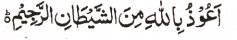 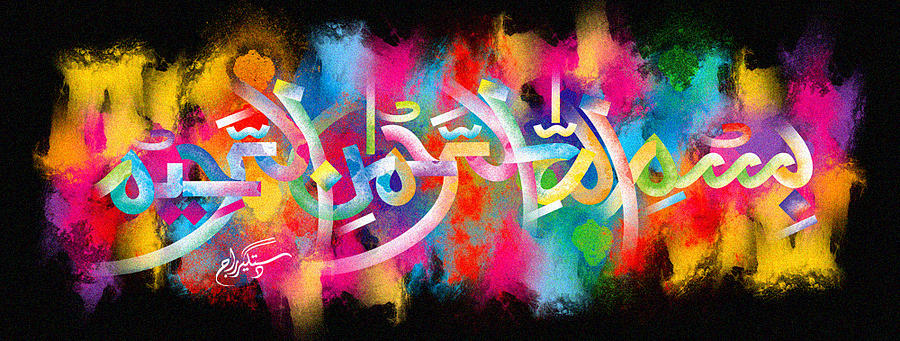 http://dr-umar-azam-islamicmiracles.weebly.com Please see my Site, especially the RESEARCH section and sign my Guest Book with your unique comments.THE MIRACLE PERSIMMON OF 20 DECEMBER 2015 The Exclusive Islamic Miracle Photographs of Dr Umar Elahi AzamThursday 31st December 2015Manchester, UK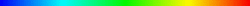 IntroductionThere were two impressions of The Name of Allah  in the two halves of the persimmon.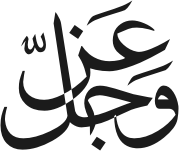 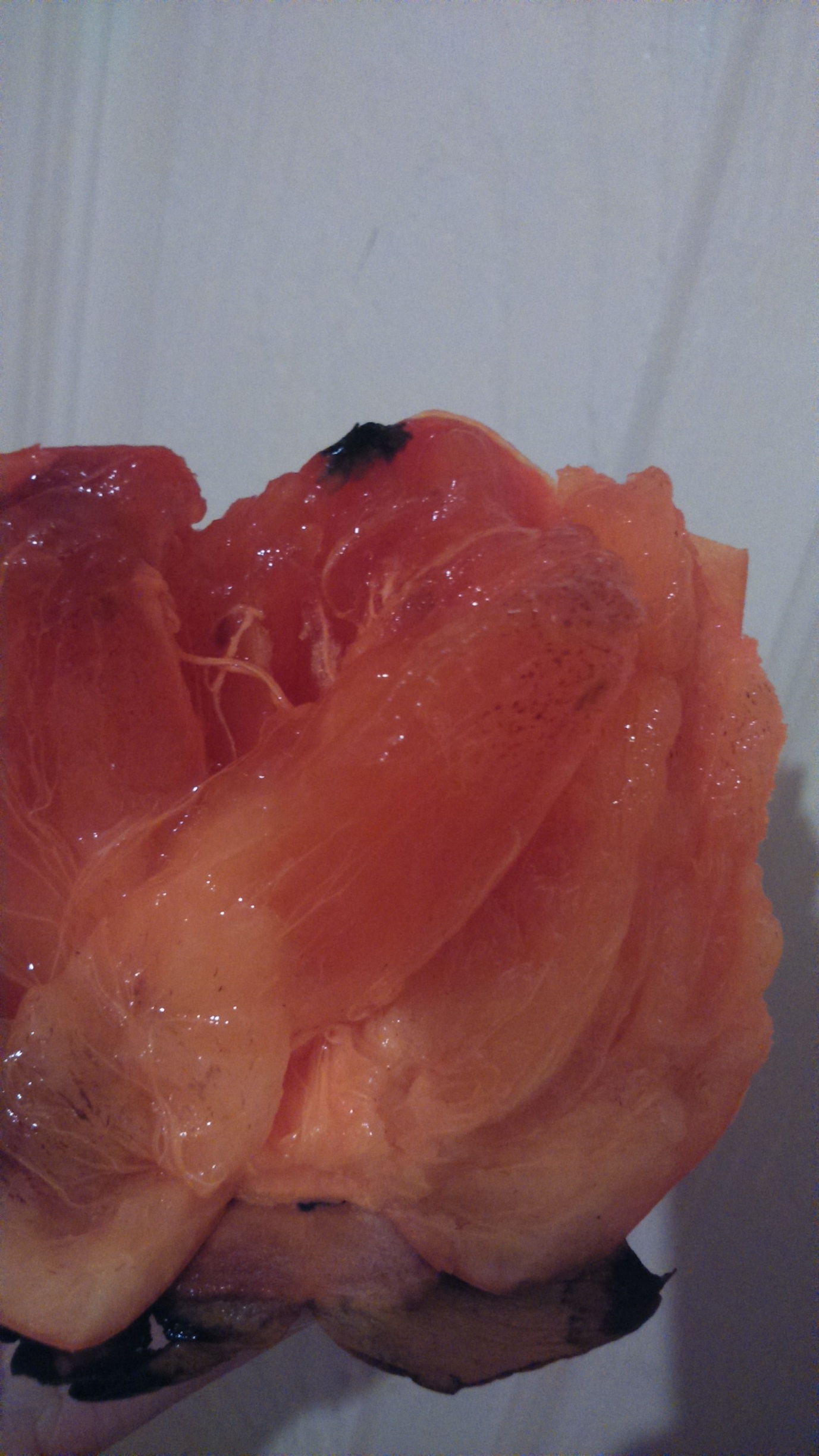 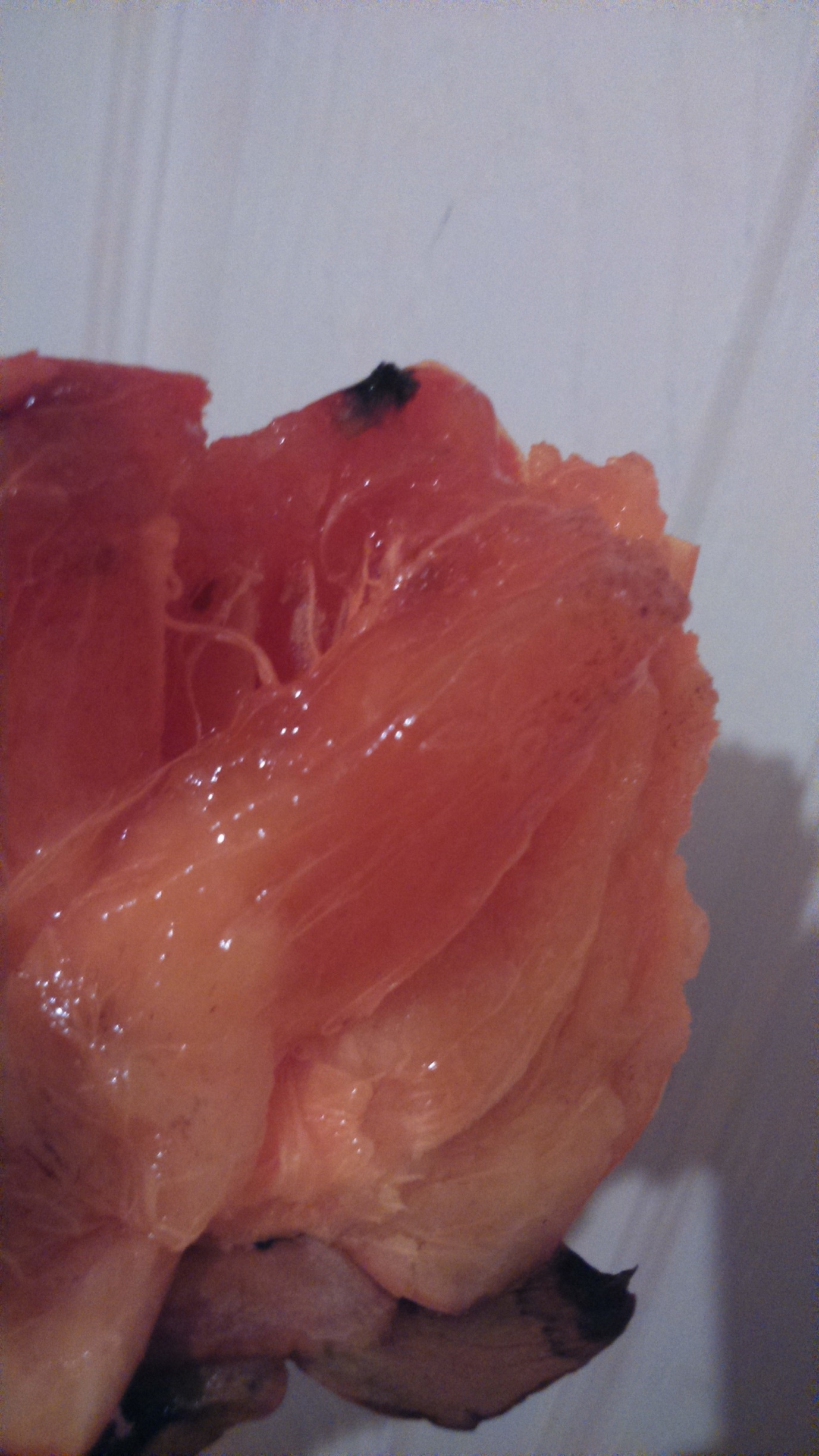 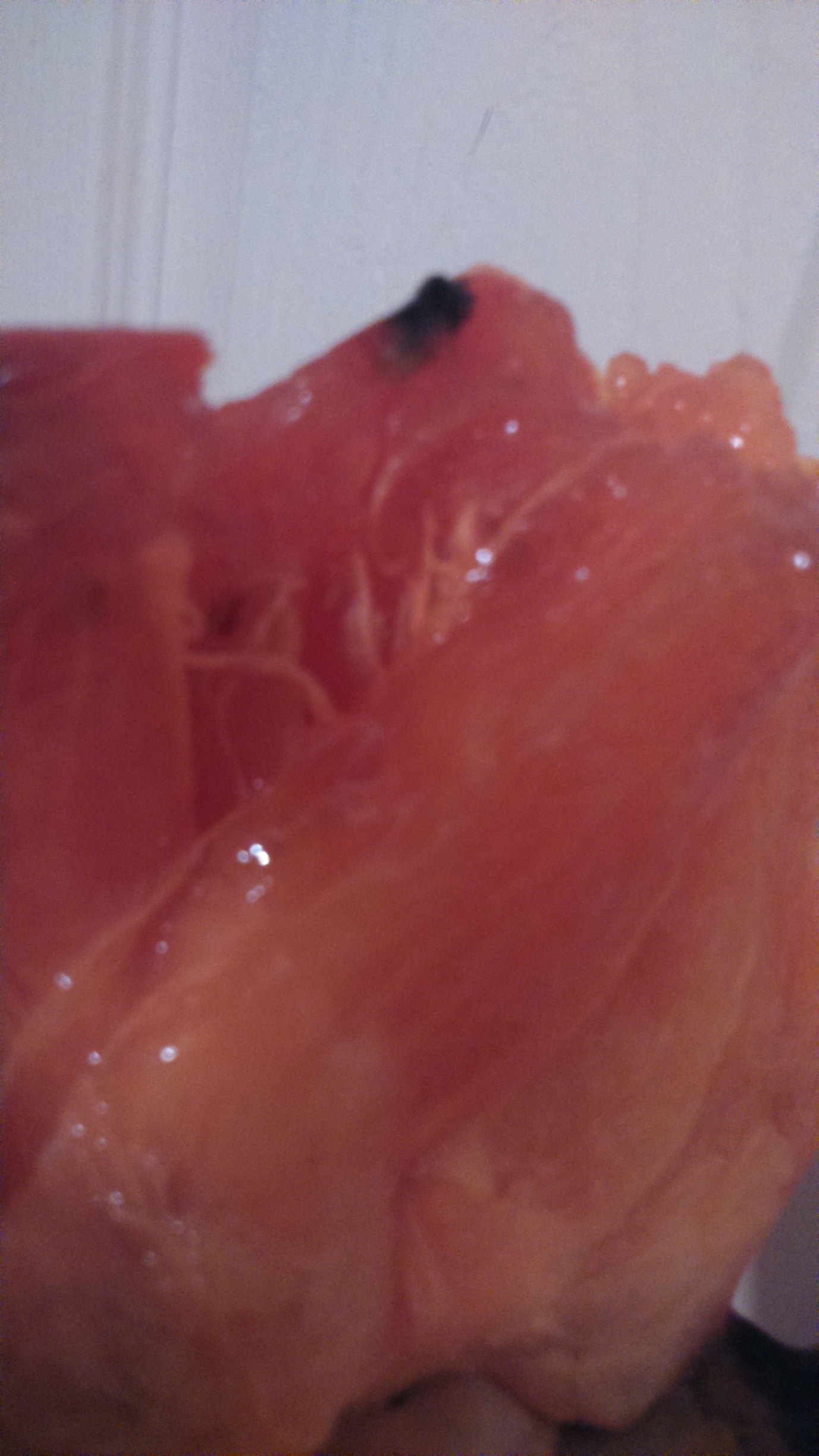 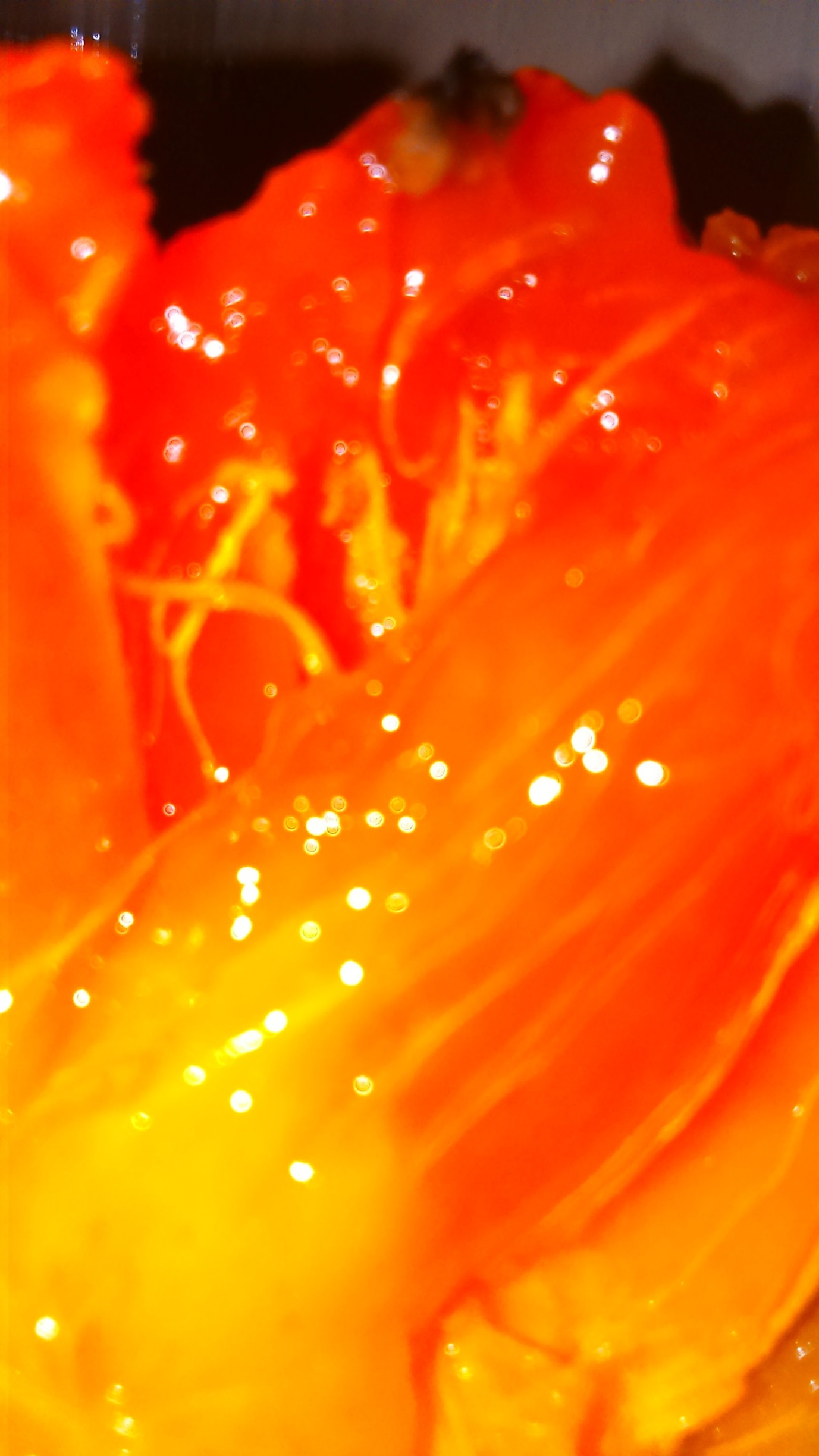 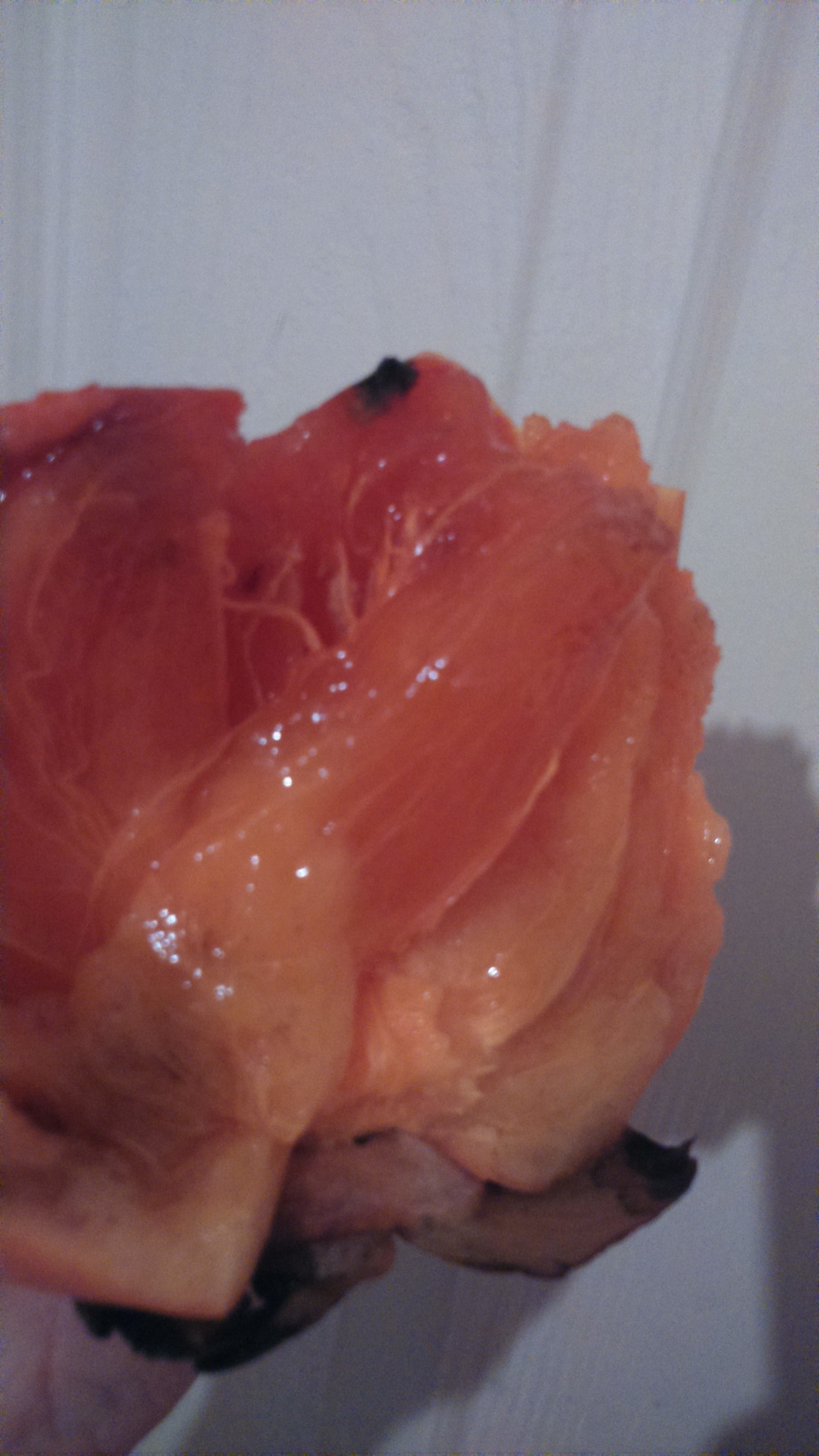 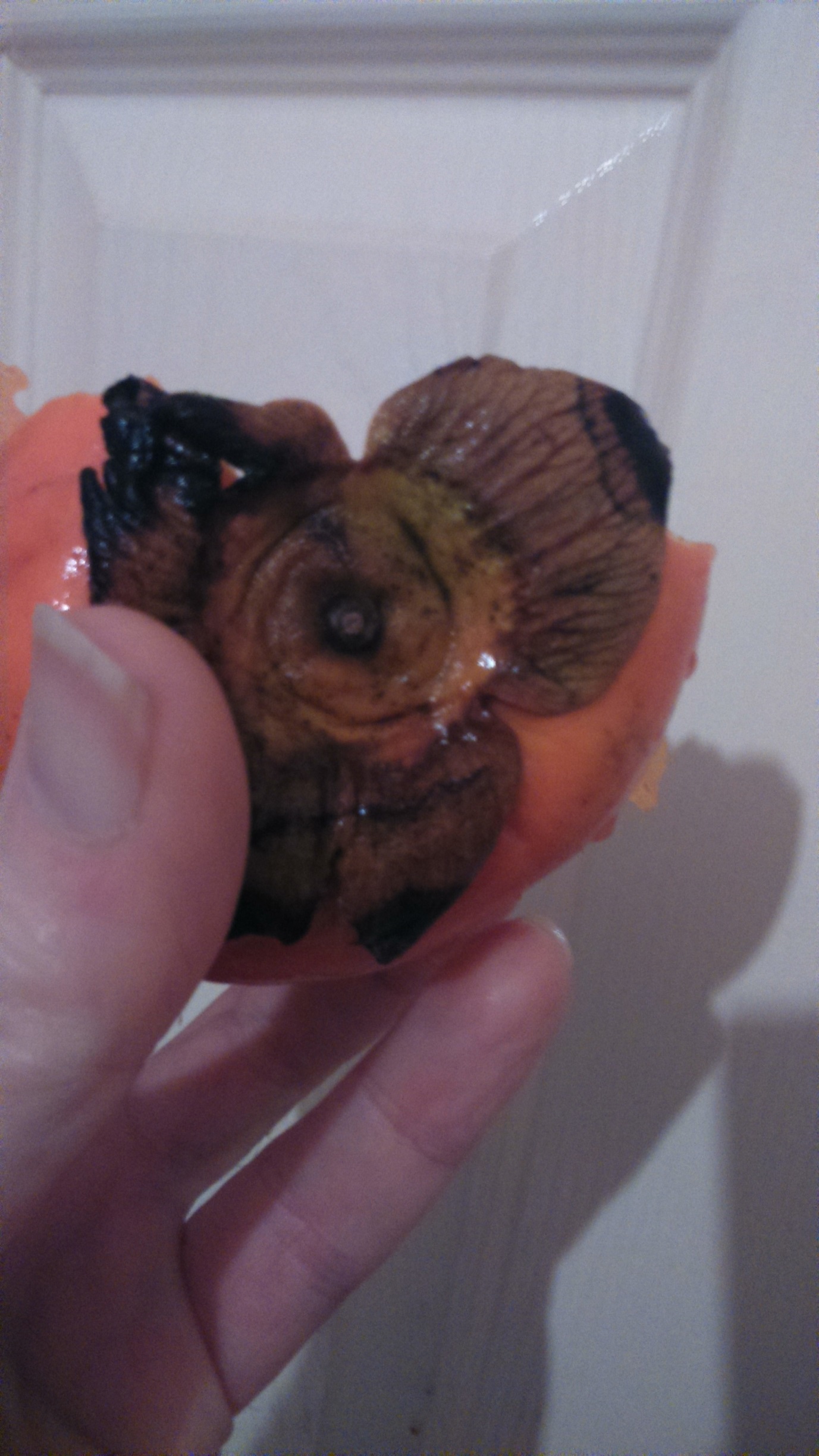 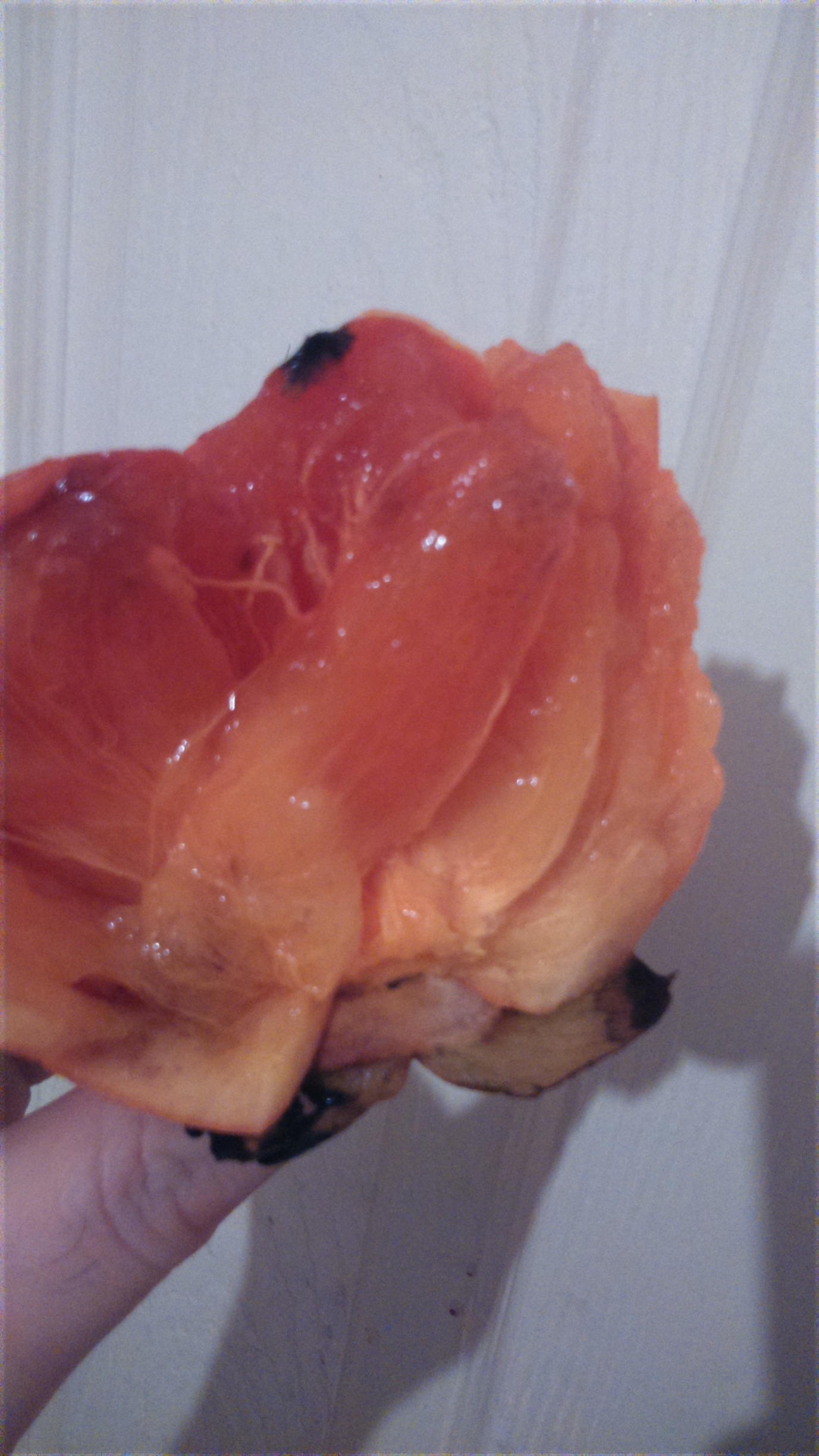 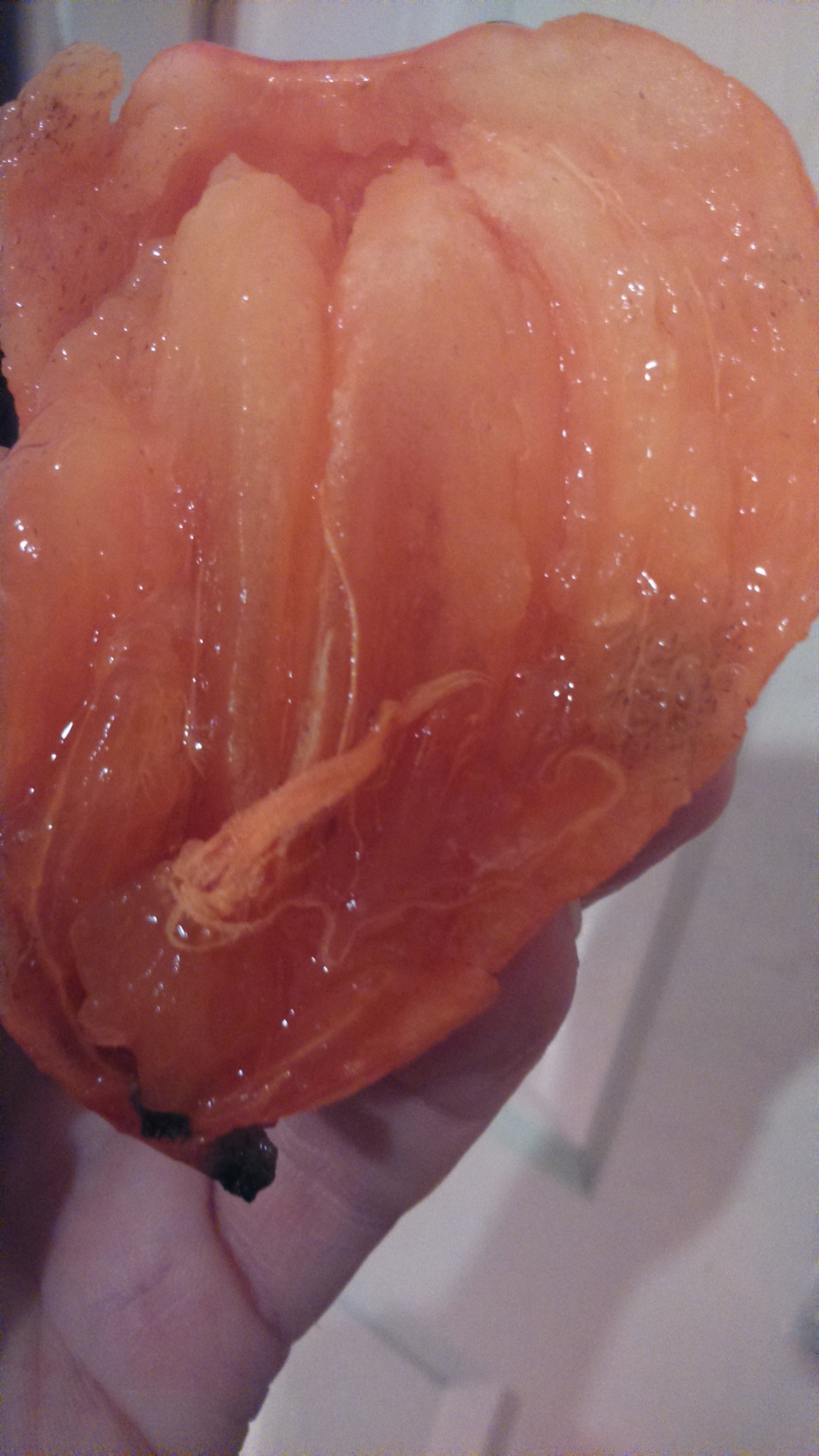 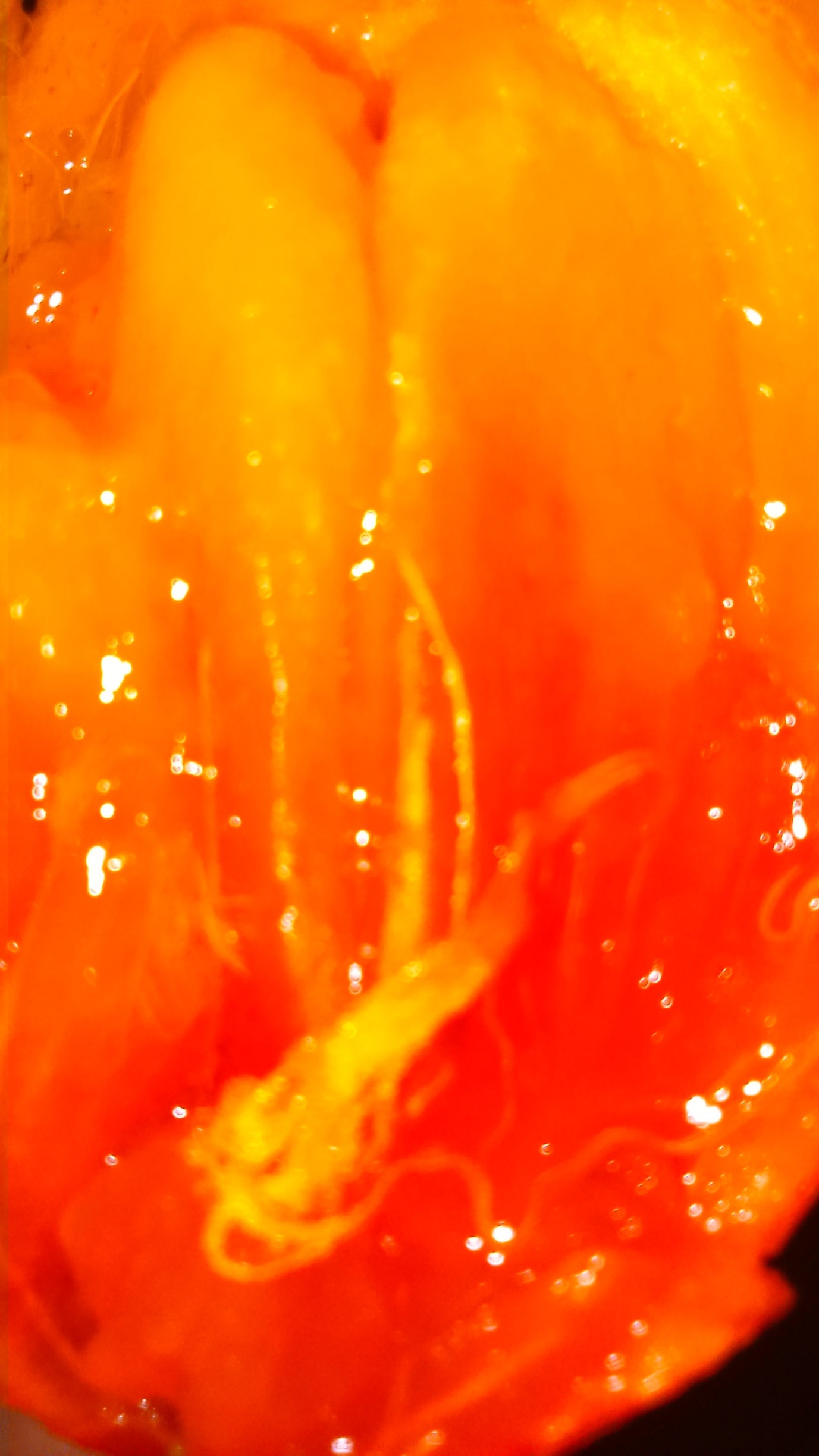 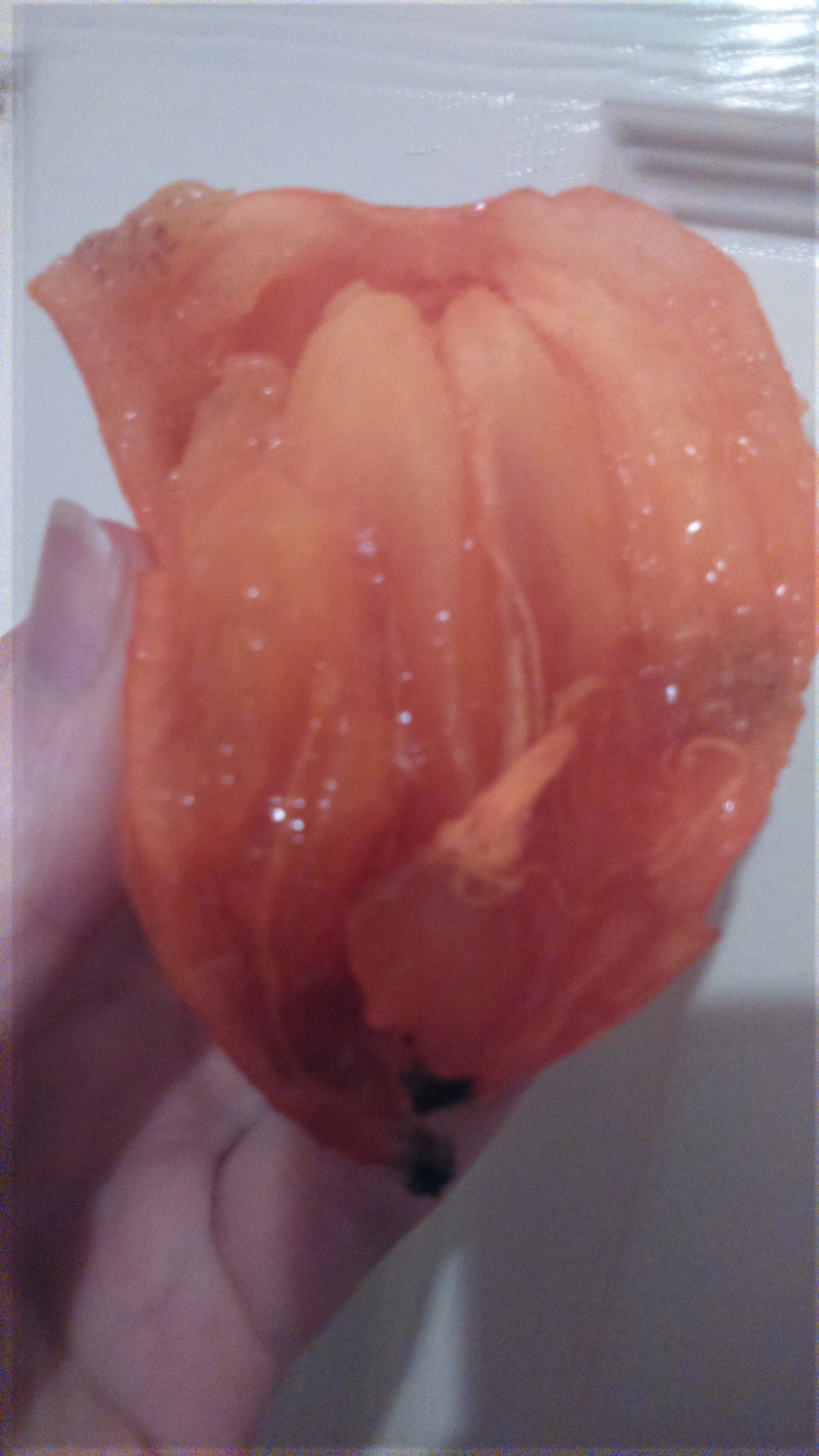 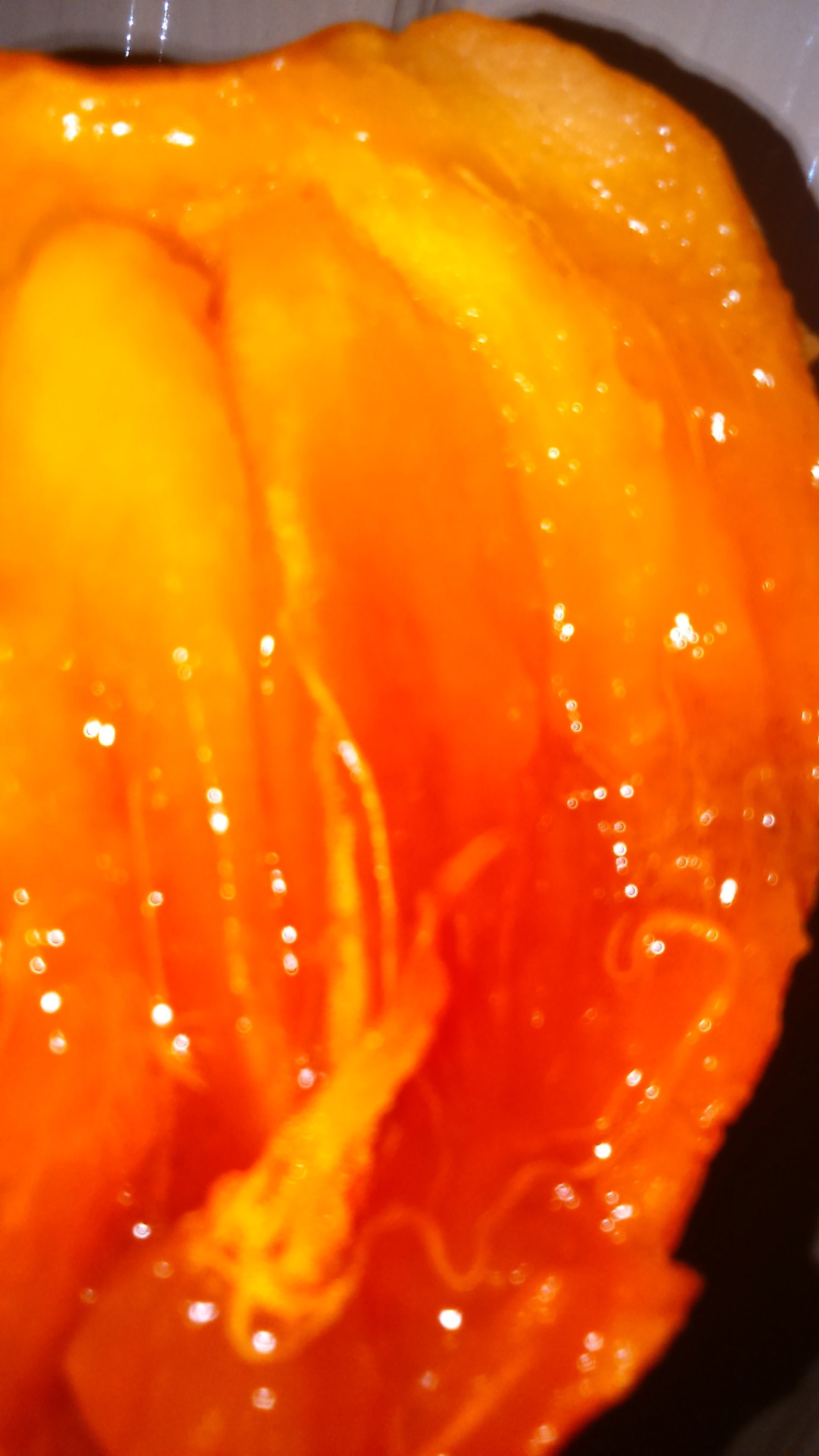 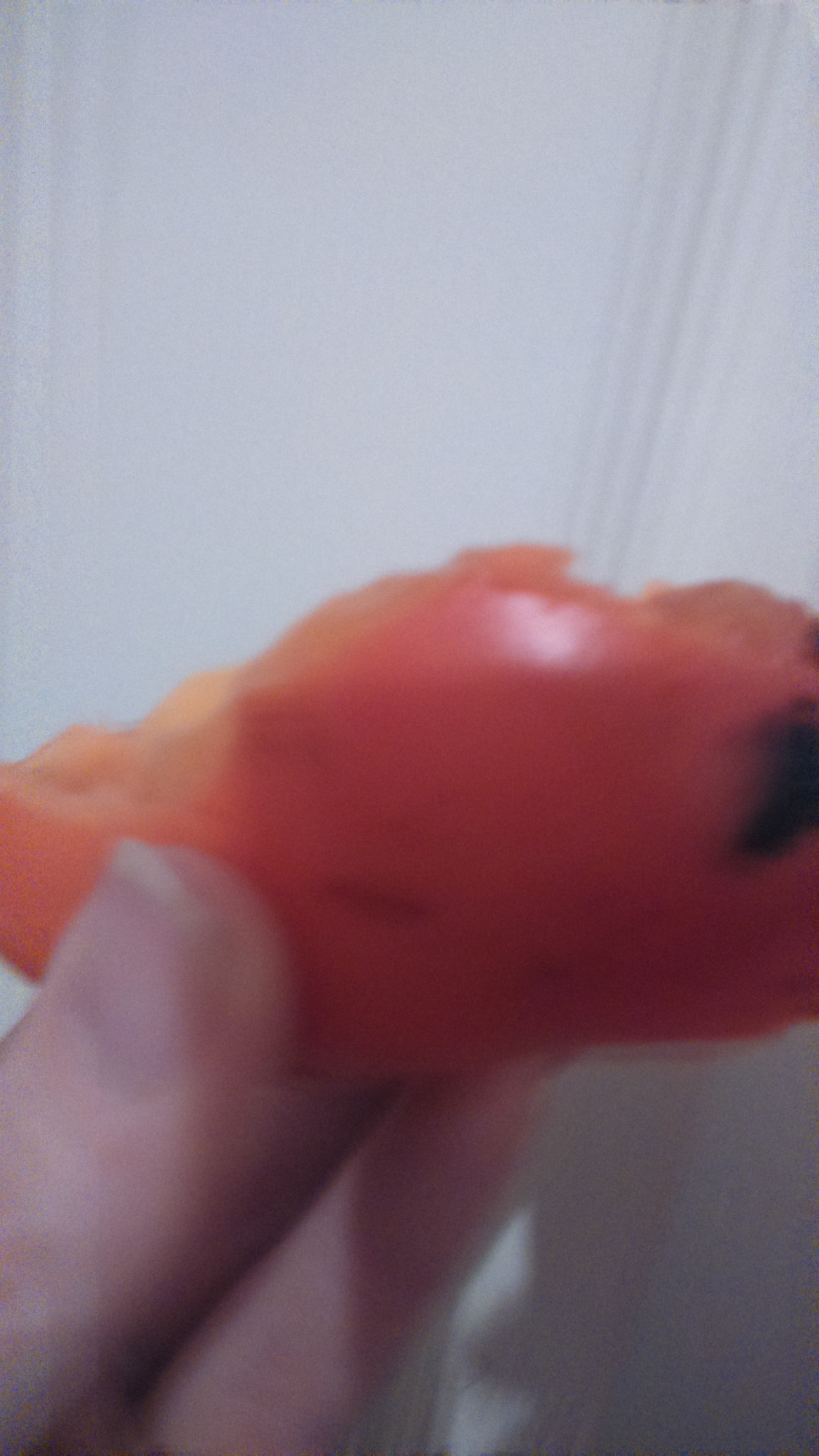 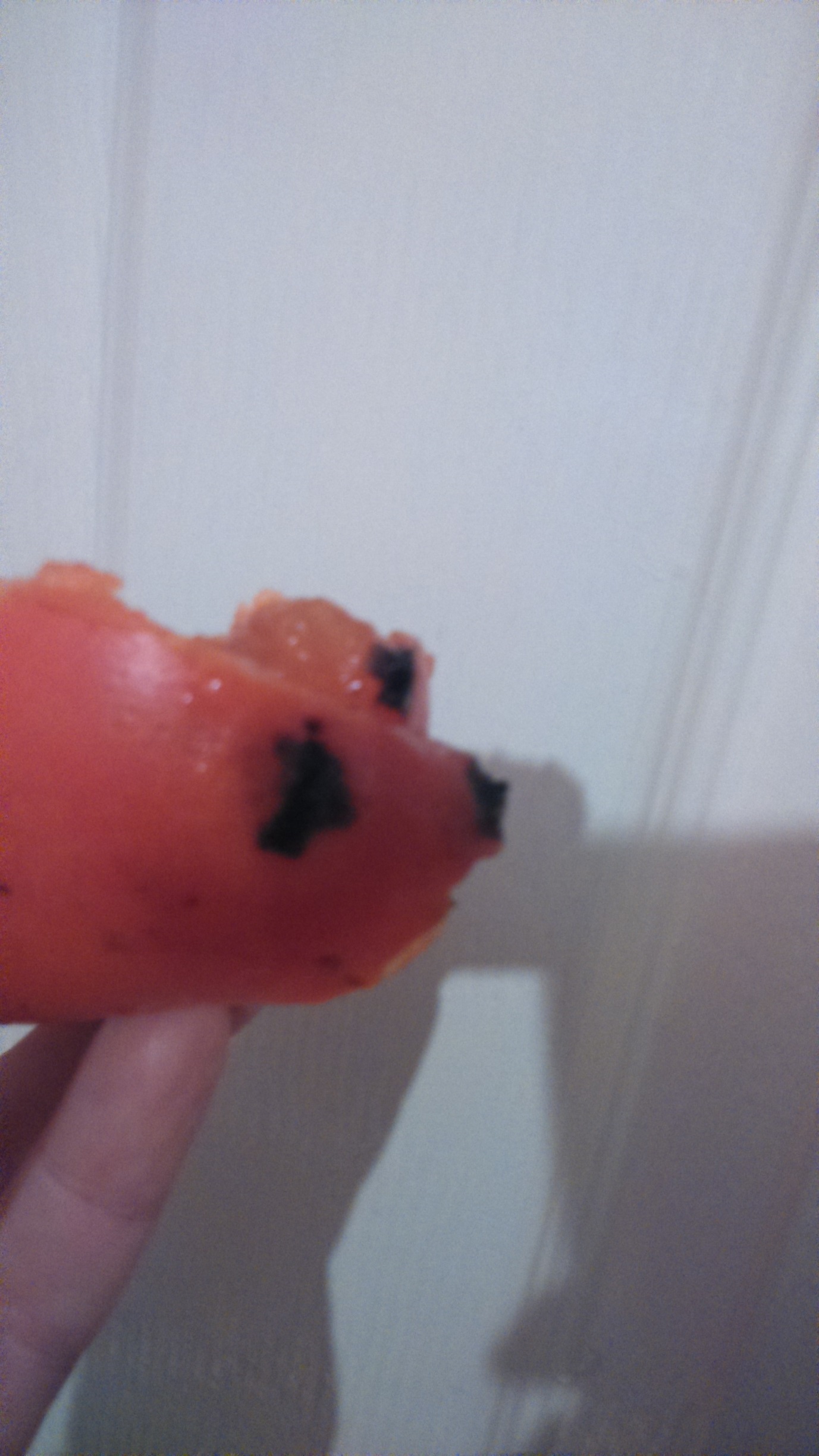 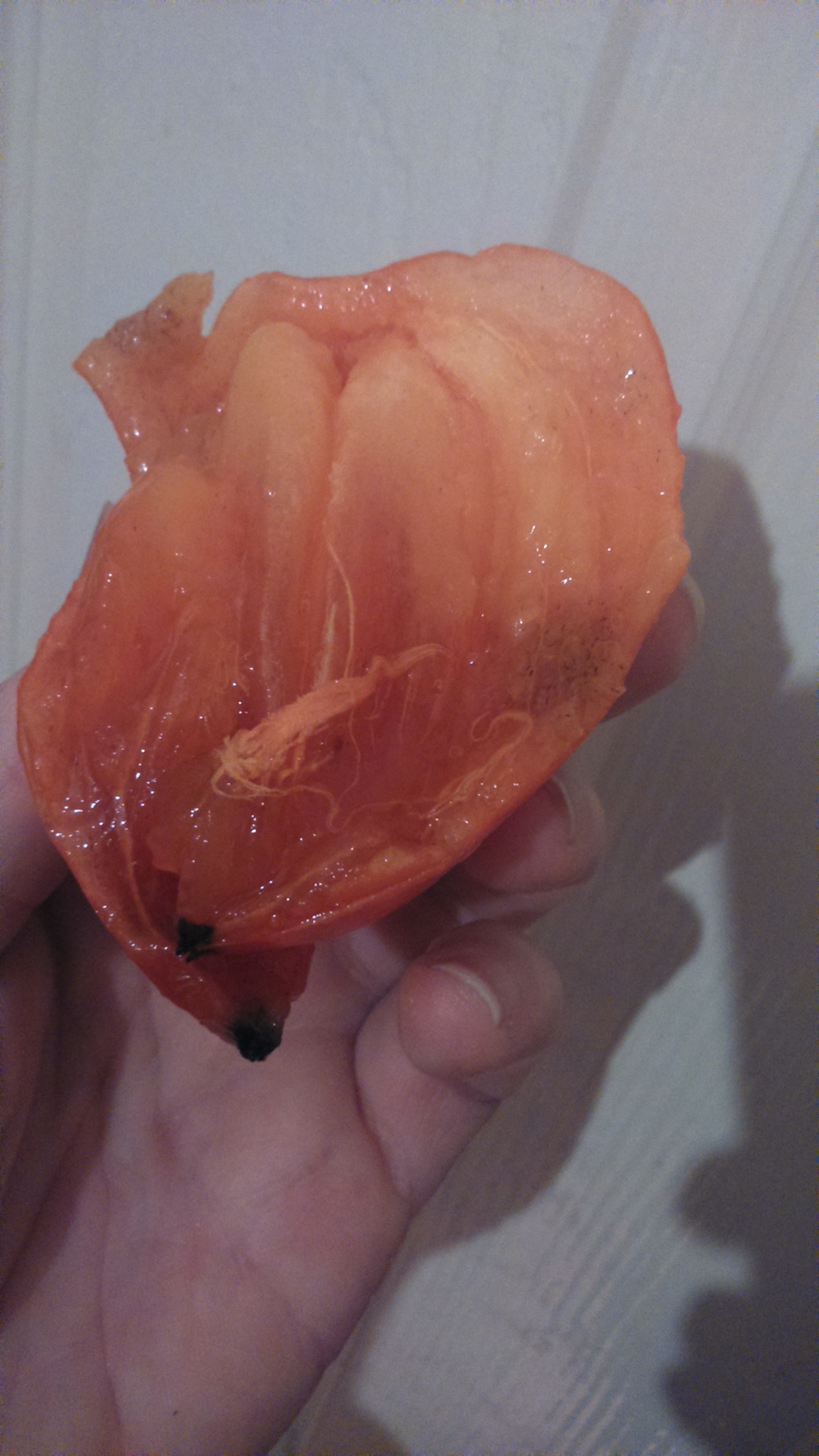 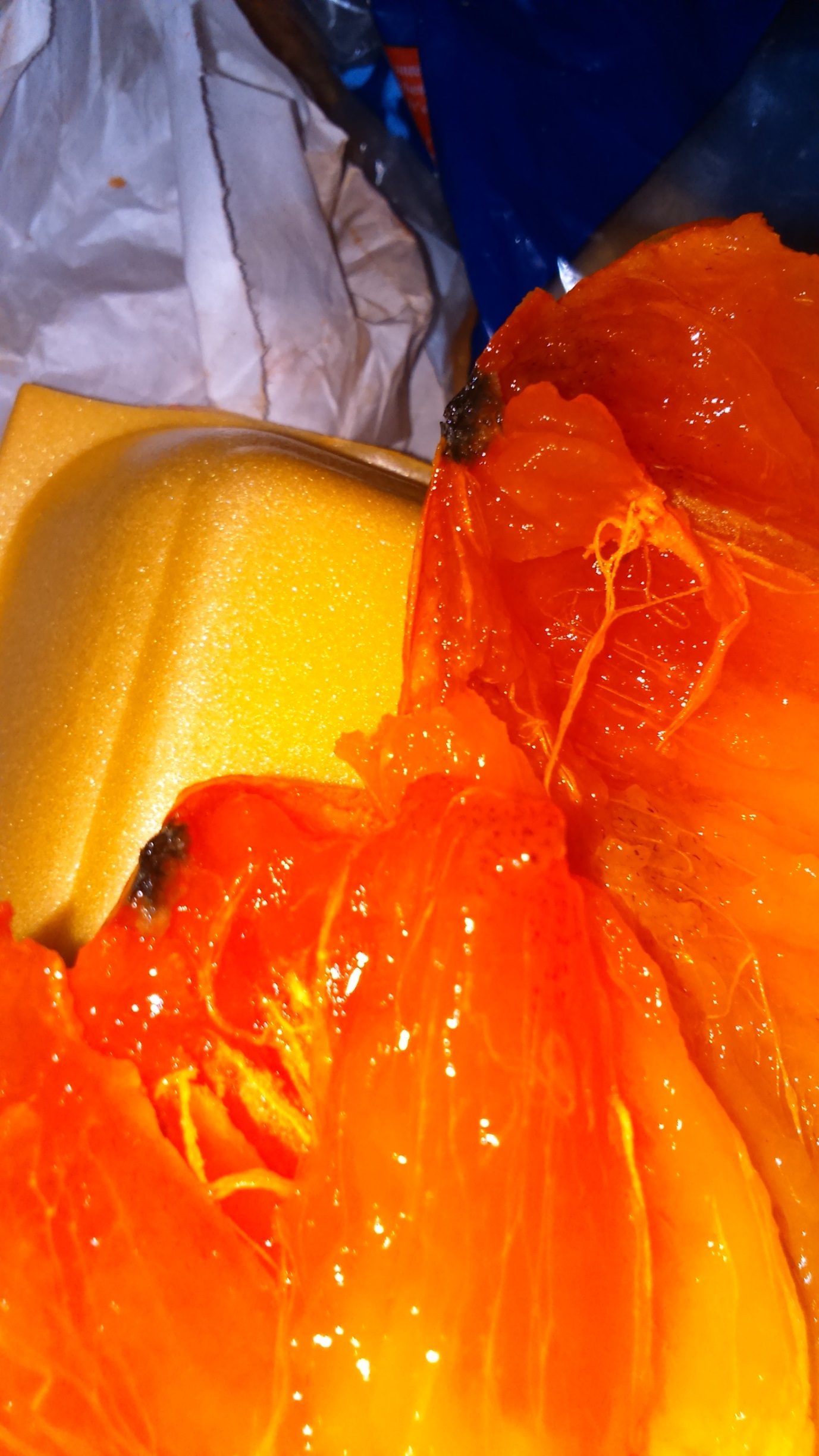 